Программа развития МАОУ «Лицей №176»  на 2014-17 г.г. Структура Программы развития«Качество управления -  качество образования – качество жизни»Программа развития МАОУ г. Новосибирска «Лицей №176» на 2014-2017 г.г.ВведениеПрограмма развития на 2014-2017 годы (далее – Программа) является стратегической, концептуальной и организационной основой образовательной деятельности  образовательной организации - МАОУ г. Новосибирска «Лицей №176» (далее – образовательная организация), нацелена на непрерывное улучшение системы управления и повышение качества образования лицеистов как главного условия обеспечения качества жизни выпускников. Назначение Программы: для учащихся и родителей как внутренних потребителей  – обеспечение гарантии качества предоставляемых образовательных услуг, достоверности и  полноты информации об их качестве;для педагогического коллектива образовательной организации – определение приоритетов в содержании образования и путей совершенствования организации образовательного процесса, развитие форм и средств повышения уровня профессиональных компетенций в соответствии с проектом профессионального стандарта;  для руководителей образовательной организации -  обеспечение государственного заказа на качественное образование, определение векторов инновационного развития, разработка стратегии и тактики непрерывного совершенствования системы менеджмента качества и консолидации ресурсов для достижения целей Программы развития и Политики в области качества; для социальных партнёров - активное участие в развитии образовательной организации, в системах общественно-государственного управления и самоуправления, в системе работы с одарёнными детьми, в социальном проектировании и социализации личности лицеиста. В связи с изменениями законодательства в сфере образования, а именно со вступлением в силу Федерального Закона от 29.12.2012 № 273-ФЗ «Об образовании в Российской Федерации», а также Плана мероприятий («дорожная карта»),  «Изменения в отраслях социальной сферы, направленные на повышение эффективности образования и науки» (утв. Распоряжением Правительства РФ от 30.12.2012 № 2620-р); Плана-графика выполнения задач в сфере образования и науки, определённый указами Президента РФ от 7 мая 2012 года №597 «О мероприятиях по реализации государственной социальной политики» и №599 «О мерах по реализации государственной политики в области образования и науки»; Государственной программы Российской Федерации «Развитие образования» на 2013-2020 годы (утв. Распоряжением Правительства РФ от 22.11.2012 №2148-р, от 15.05.2013 №792-р); Плана мероприятий изменений в системе образования Новосибирской области, направленных на повышение эффективности и качества (утв. Распоряжением Правительства НСО от 23.04.2013 №192-рп) изменились приоритеты в развитии образования.Новая Программа разработана на основе анализа результатов деятельности по достижению педагогическим коллективом целей предыдущей  Программы развития «Перспектива» (2009-2014 г.г.), в преемственности с ней, определяет векторы развития образовательной организации  на период до окончания 2017 года в соответствии с направлениями модернизации образования на всех уровнях. Ключевой идеей  Программы является идея обусловленности качества жизни качеством образования, которое детерминировано качеством управления образовательной организацией.Целью  Программы развития является определение путей и моделирование условий непрерывного улучшения системы менеджмента качества и повышения результативности всех процессов, направленных на успешное освоение учащимися основной образовательной программы, формирование оптимального уровня компетентностей, проявления творческой инициативы и активной созидательной деятельности в социуме, что является залогом успешности выпускников на этапах продолжения образования, самоопределения и самореализации в жизни. Задачи:Разработка концепции развития образовательной организации, определение её новой миссии философии с учетом государственной политики и на основе законодательства РФ в области образования.Разработка и реализация в образовательной организации стратегии и тактики непрерывного улучшения сертифицированной системы менеджмента качества.Определение путей повышения результативности использования ресурсов для реализации ФГОС общего образования .Уточнение прогностических портретов выпускника и педагога лицея.Выстраивание модели сотрудничества и содружества внутренних и внешних потребителей образовательных услуг в условиях интеллектуально,  духовно и культурно насыщенного образовательного пространства;Выстраивание модели включения учащихся в творческую, исследовательскую, проектную, в том числе социально значимую, деятельность в условиях открытого социально-педагогического комплекса образовательного учреждения и широкого социального партнерства.I.I.  Паспорт программы развития образовательной организации - МАОУ «Лицей №176» на 2014-2017 годыНастоящая программа определяет стратегию развития образовательной организации и действия педагогического коллектива по ее реализации.II. Информационная справка об образовательной организацииШкола №176 Кировского района города Новосибирска была открыта в октябре 1964 года как восьмилетняя на базе средней школы №63. По итогам аттестации  2004-2005 учебного года школа получила статус лицея. В 2012 году образовательная организация в плановом порядке прошла государственную аккредитацию.Адрес образовательной организации: 630064, г. Новосибирск, ул. Новогодняя, 20/2. Тел. (факс): 346-57-02.  E-mail: sch_176_nsk@nios.ru. Сайт: http://лицей176.рф/В лицее развита система общественно-государственного управления: работают педагогический совет, Наблюдательный совет, Совет родителей и Совет учащихся. Лицей располагает развитой инфраструктурой: 31 учебный кабинет, в том числе 2  компьютерных класса, спортивный, тренажёрный и танцевальный залы, конференц-зал, библиотечно-информационный центр,  кабинет психологической поддержки, 3 кабинета для кружковой работы, столовая на 100 посадочных мест, лечебно-профилактический, процедурный и зубоврачебный кабинеты.Для повышения качества образовательных услуг планомерно развивается материально-техническая и информационная база.Лицей работает в две смены, но основной контингент обучается в первой половине дня.  Продолжительность рабочей недели в 1-х классах – 5 дней, во 2-11-х классах- 6 дней. Продолжительность уроков в 1–х классах – 35 минут, во 2-11 классах – 45 минут. Учебная нагрузка и режим занятий учащихся устанавливаются с учётом требований, предъявляемых нормами СанПиН.В 2013/2014 уч. году в лицее обучается и воспитывается 761 школьник  в 30-ти  классах-комплектах. Увеличение количества классов и учащихся в них в последние годы объясняется успешным решением демографической проблемы на государственном уровне и улучшением имиджа лицея в образовательном пространстве города Новосибирска. В лицее реализуются программы начального общего, основного общего  и среднего  общего образования. Учебный план состоит из вариативной и инвариантной  частей.  Инвариантная часть обеспечивает выполнение требований ФГОС НОО в 1-3-х  и ФГОС ООО в 5-х классах,  ФК ГОС (2004 г.) в 4-х и 6-11-х классах. Учебно-методические комплекты представляют собой единую систему. Целенаправленно развивается академическая среда образовательной организации: совершенствуется содержание образования, технологии обучения и воспитания, укрепляется и приобретает новые формы связь с вузами. С 7-го класса начинается расширенное, а с 10-го углубленное изучение физики, с 8-го класса - углубленное изучение математики. В рамках реализации регионального проекта «Создание сети специализированных классов естественнонаучной направленности для одарённых детей в ОУ НСО» на параллели 7-х классов создаются специализированные классы: в 2013/2014 учебном году функционируют четыре класса физики и один инженерно-технологический класс. Обучение в этих классах строится на основе тьюторского сопровождения и психолого-педагогической поддержки движения учащихся по индивидуальным образовательным траекториям. В рамках реализации международного проекта «Школы - партнёры будущего» (Россия-Германия) с 5-го класса немецкий язык изучается как второй иностранный.Динамика качества обучения 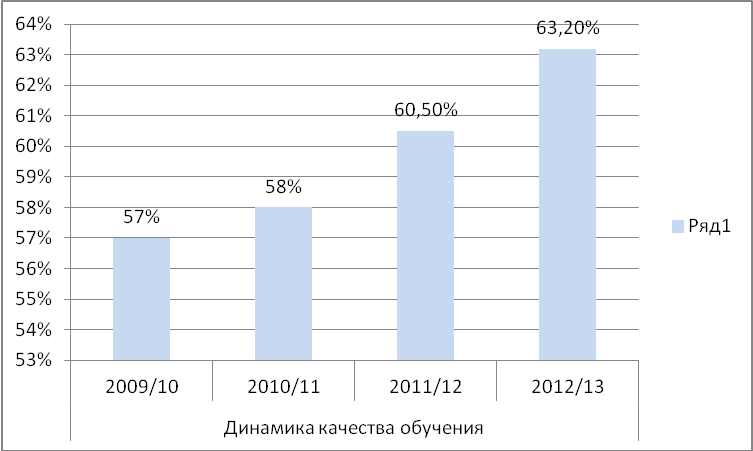 Ежегодно увеличивается количество призёров олимпиад, интеллектуальных игр и научно-практических конференций,  количество выпускников, окончивших лицей с аттестатами особого образца и медалями. Учащиеся лицея показывают высокий уровень воспитанности и мотивации к продолжению образования: ежегодно более 95% выпускников поступают в вузы и успешно обучаются в них.Приоритетными направлениями в системе воспитательной работы являются:воспитание личности в системе развивающихся лицейских традиций и актуальных инноваций;развитие лидерских качеств личности в системе лицейского самоуправления - деятельность республики «Содружество»;развитие творческих способностей учащихся в системе урочной, внеурочной, внеклассной  деятельности и дополнительного образования;формирование социально активной личности через проведение социальных акций, организацию социального проектирования и развитие социального партнёрства – лицей сотрудничает с большим количеством государственных и общественных организаций, культурными центрами и домами творчества, с выдающимися людьми города;воспитание гражданского, патриотического сознания лицеистов в пространстве военно-патриотического объединения «Дорогами Победы»,  музея «Истоки» и журнала «Родник»;воспитание готовности к продолжению образования и осознанному профессиональному самоопределению; воспитание культуры здорового образа жизни в пространстве лицейского спортивно-оздоровительного клуба «Сокол» и в ходе реализации программы «Здоровье лицеиста».В коллективе МАОУ «Лицей №176» работают 49 педагогов, в том числе 8 мужчин.  25 учителей аттестованы на высшую квалификационную категорию, 11 – на первую, 5 – на соответствие занимаемой должности, 1 сохраняет вторую категорию, 7 – начинающие учителя и молодые специалисты. 8 педагогов награждены почетными знаками «Отличник народного просвещения», 6 человек  – Грамотами МО РФ.Методическая работа в интерактивных формах организована по пятиуровневой модели (приложение 3). Успешно функционируют 6 кафедр, обеспеченных научным руководством: кафедра начального образования, информационно-математического образования, естественнонаучного образования, гуманитарного образования, воспитательной работы и дополнительного образования.В основу деятельности педагогов лицея положены принципы: гуманистической педагогики - создание комфортной развивающей образовательной среды на основе психолого-педагогического сопровождения участников образовательной деятельности; учета возрастных, физиологических особенностей личности и показателей здоровья; технологического подхода к развитию интеллектуального, творческого и лидерского потенциалов в продуктивной учебной и общественно полезной деятельности; усиления субъектной позиции участников образовательного процесса,  расширения информационного пространства и социального партнёрства.Аналитическое и прогностическое основание  Программы развитияВ Национальной образовательной инициативе «Наша новая школа» сформулированы  требования к современной школе. Модель современной школы должна соответствовать целям опережающего инновационного развития экономики и социальной сферы, обеспечивать рост благосостояния страны и способствовать формированию человеческого капитала.Стандарты второго поколения направлены на новые цели и ценности образования, отражают перспективные потребности личности, общества и государства в сфере образования. Новое представление о ценностях образования вывело на первый план не столько предметные образовательные результаты, сколько развитие личности и компетентностный подход.Общее образование должно способствовать достижению ценностных идеалов демократического общества: социальной справедливости, равенства, благосостояния, безопасности. Стратегические цели системы образования заключаются в обеспечении консолидации обеспечении конкурентоспособности и безопасности нации. Анализ рынка труда говорит о том, что люди, получившие профессиональное образование и желающие повысить уровень своих навыков или получить новые, являются ключевым ресурсом экономики. Обучение в течение всей жизни становится необходимым и все более значимым элементом современных образовательных систем. Стоит задача формирования культурно-образовательной среды, способствующей самообразованию. Заказ высшей школы - высокий уровень компетенций выпускников общеобразовательных школ, мотивация к достижению успеха в профессии, готовность к продолжению образования через всю жизнь и к перепрофилированию, информационная компетентность и информационная культура, социальная зрелость.Заказ производственной сферы – на высокопрофессиональных рабочих, имеющих высокий уровень образования и выдающиеся практические навыки для работы на технике нового поколения в любой отрасли народного хозяйства.  Наш город нуждается в работниках, имеющих высокий уровень образования, мотивированных на применение своего человеческого капитала в развитии высоких технологий и наукоемких производств, в повышении социального статуса развивающегося мегаполиса. Как показывают исследования, проведенные в лицее лабораторией мониторинга качества образования, на качественные образовательные услуги, обеспечивающие прочные знания и умения, позволяющие успешно проходить независимую экспертизу и продолжать образование, сохранять здоровье, развивать индивидуальные способности в системе дополнительного образования надеются родители, доверяющие лицею образование своих детей.Можно назвать общие тенденции развития системы образования России, значимые для развития лицея.1. Формирование набора бюджетных инструментов финансирования образовательной деятельности в России, основными из которых являются нормативно-подушевое финансирование и государственный (муниципальный) заказ.2. Реализация основных идей модернизации образования:А)  утверждение новых стандартов образования, в основе которых лежит компетентностный подход;Б) создание Общенациональной системы оценки качества образования (ОСОКО) с законодательным определением места ЕГЭ;В) введение обязательной предшкольной ступени образования.3. Разработка проекта профессионального стандарта педагогической деятельности и переход на дифференцированную оплату труда учителя.4.  Дальнейшее развитие системы государственно-общественного управления образовательной организацией, возможность законодательного утверждения деятельности Управляющего совета. Решение этих проблем возможно при формировании и развитии образовательной среды образовательной организации, которая базируется на следующих методологических подходах:	Системно–деятельностный подход, позволяющий установить уровень образовательной среды, степень взаимосвязи и взаимодействия ее целесодержащих элементов, соподчиненность подсистем различного уровня.	Синергетический подход предполагает учет природосообразной самоорганизации субъекта, т.е. принятие во внимание всех компонентов человеческого «само».	Коммуникационно–диалогический подход состоит в установлении взаимодействия всех учреждений, организаций, объединений по достижению прогнозируемых конечных результатов.	Культурологический подход предполагает объединение специальных, общекультурных и психолого–педагогических блоков знаний по конкретным научным дисциплинам, общечеловеческим и национальным основам культуры, закономерностей развития личности.	Личностно–ориентированный подход означает учет природосообразных особенностей каждой личности, возможностей для раскрытия способностей и возможностей с учетом зоны ближайшего развития.Уникальность программы развития образовательной организации МАОУ «Лицей № 176» состоит в признании актуальности ряда непреходящих ценностей: Ценность  доступности образования, в том числе для детей с ограниченными возможностями здоровья.Ценность повышенного уровня и специализированного образования, направленная на безусловное сохранение позитивных достижений лицея в обеспечении повышенного уровня образования для учащихся. На первой и второй образовательных ступенях проводятся пропедевтические развивающие курсы, обеспечивающие обучающимся равные стартовые возможности для успешного изучения математики и физики на углубленном уровне. На ступени основного общего образования создаются и успешно функционируют специализированные классы физики и инженерно-технологические классы в рамках реализации регионального проекта «Создание сети специализированных классов естественнонаучной направленности для одарённых детей ОУ НСО».Ценность  лицейского уровня качества образования, обеспеченного высоким уровнем технологичности образовательного процесса через широкое использование эффективных образовательных и здоровьесберегающих технологий.Ценность поддержки талантливых детей, развития творческого потенциала личности и его реализации в обучении и будущей профессиональной деятельности.Ценность новых подходов к управлению качеством образования -   внедрение системы менеджмента качества, разработанной на основе международных стандартов ISO серии 9001, внедрение процессного подхода, ориентированность на удовлетворение запросов потребителей – государства, общества,  родителей и обучающихся.Ценность открытости образовательного пространства образовательной  организации  - широкая диссеминация опыта инновационной работы: лицей – базовая площадка кафедры начального образования и кафедры естественнонаучного образования НИПКиПРО, стажировочная площадка в рамках реализации регионального проекта «Внедрение модели системы управления качеством образования   в ОУ НСО», инициативный центр создания и эффективного функционирования локальной сети специализированных классов (СОШ №54, Лицей №6 г. Бердска, Гимназия №7 «Сибирская», «Лицей №136», инженерный лицей НГТУ), Городская инновационная площадка по методической работе в рамках реализации ФГОС ООО. Лицей – организация с широкими партнёрскими связями.Ценность высокого уровня компетентности педагогических кадров, который развивается в процессе деятельности Городской инновационной площадки «Инновационные подходы к развитию профессиональных универсальных компетенций педагогов в условиях реализации ФГОС ООО». Развивается мотивация к инновационной, опытно-экспериментальной и исследовательской деятельности в ходе методической работы в лицее в интерактивных формах, через систему непрерывного самообразования, курсовой переподготовки и прохождение аттестации,  формирование навыков рефлексии и ведение профессионального портфолио. Ценность многоканального финансирования образовательных услуг, которое позволяет аккумулировать финансы и направлять их на реализацию конкретных образовательных программ, кадровое и интеллектуальное обеспечение их качества. Эта система строится на синтезе условий финансирования:Финансово-экономическая самостоятельность автономного образовательного учреждения.Общественно-государственное управление, развитие контрактных отношений с органами власти.Нормативно-подушевое финансирование.Развитие социального партнерства и института меценатов для привлечения инвестиций в образование.Конкурсное финансирование образовательных проектов.Развитие системы платных образовательных услуг.В течение 2009-2014 г.г.  реализована  Программа развития «Перспектива», в концепции которой прописано: лицей – проектно-ориентированное образовательное учреждение, обеспечивающее оптимальный уровень развития человеческого капитала выпускников, выраженного в способности продуктивному мышлению, проявлению творческой инициативы, готовности к продолжению образования и активной созидательной деятельности в социуме. Проведен анализ реализации задач и целей программы. Разработанный план корректирующих действий, направленных на дальнейшее совершенствование работы по безусловному достижению поставленных целей, включен в новую Программу развития. В лицее разработан и успешно реализуется комплекс программ, моделей, проектов, направленных на повышение качества образования, реализация которых продолжится и далее, в условиях действия новой Программы развития:Региональный проект «Внедрение модели системы управления качеством образования в ОУ НСО». С 2011/2012 уч. года лицей - стажировочная площадка по разработке и внедрению региональной модели системы управления качеством образования. В течение 2011/12 уч. года разработан стандарт организации, внедрен процессный подход в управление качеством образовательных услуг. С сентября 2012 года внедрена система менеджмента качества, прошедшая сертификацию на соответствие международному стандарту ISO серии 9000 (декабрь 2012 г.). В ноябре 2012 года лицей награждён дипломом «Мастер качества» по итогам конкурса на премию Правительства Новосибирской области «За качество». Из пяти школ-партнёров лицея по проекту Гимназия №17 стала стажировочной площадкой, Технический лицей №176 г. Карасука прошел сертификацию на соответствие стандартам ISO серии 9000, СОШ №3 р.п. Линёво   получила диплом в номинации «Мастер качества» конкурса Правительства НСО «За качество». Новым здесь, вероятно, может стать участие лицея в качестве консалтингового центра для оказания платных услуг ОУ, желающим разработать и внедрить стандарт организации на основе  международных стандартов. Кроме тогог, необходимо принять участие в номинации «Лидер качества» в конкурсе Правительства НСО «За качество».Программа мониторинга качества образования и проект «Модернизация системы оценки качества образования». Новым здесь является идея проникновения оценочных процедур в деятельность каждого структурного подразделения системы управления и каждого субъекта образовательной деятельности, а также применение экономико-статистических инструментов для измерений. Кроме того, возможен переход от оценки результативности к частичной оценке эффективности применения ресурсов.  Программа «Модернизация работы по развитию доминирующих способностей и мотивации лицеистов» и проекты: Региональный проект «Создание специализированных классов естественнонаучной направленности для одарённых детей в ОУ НСО» - функционируют 4 класса физики и один инженерно-технологический класс, развивается сетевое локальное взаимодействие специализированных классов внутри лицея и лицейских классов с классами школ-партнёров по проекту. Повышается активность участия лицеистов в интеллектуальных играх, конкурсах, олимпиадах, конференциях. Во второй половине дня каждый ученик специализированного класса, в соответствии с индивидуальным образовательным маршрутом, посещает от 3-х до 6-ти курсов по выбору: лего-конструирование и визуальное программирование, решение олимпиадных задач по математике и физике, решение экспериментальных задач, интеллектуальные игры, авиа-моделирование, радио-конструирование, психологический час, исследовательская деятельность,  ТРИЗ и др..  Ученики этих классов активно участвуют не только в большом количестве олимпиад и интеллектуальных турниров, но и в творческой деятельности, активно работают в системе самоуправления. Новым здесь может стать создание специализированных классов математики, развитие партнёрских связей с техническими колледжами для организации практики учащихся  инженерных классов.   Международный проект «Школы-партнёры будущего» (Россия - Германия)» - немецкий язык изучается как второй иностранный с 5-го класса, организуется повышение квалификации учителей в Германии и городах России,  осуществляются поездки учащихся лицея в языковые лагери в Германии, проводится большая проектная работа. Новым здесь может стать расширение проекта, развитие партнёрских связей с институтом Гёте и с гимназией №3 Академгородка, участвующей в проекте.Лицейский проект «Интеллектуальный марафон». В научных обществах «Первая ступень» и «Эврика» работают более 75% учащихся 2-11 классов, проводится НПК старшеклассников, НПК в 5-8 классах, Неделя науки и творчества, школьная Интерра.  В предметных олимпиадах на школьном этапе участвуют 1300 учащихся 5-11-х классов (при контингенте 400 человек). Новым здесь является использование образовательного потенциала родителей учащихся лицея. Лицейские  проекты  «Развитие самоуправления «Содружество»» и  «Лицей – социально активная образовательная организация». Лицей – республика, каждый класс – город со своей символикой, традициями, социальными связями. Управление республикой осуществляет Совет учащихся лицея, в который входят члены Парламента и Палаты мэров. Участники самоуправления организуют активную деятельность министерств образования и науки, информации и печати, культуры, дисциплины и порядка, здоровья и спортивно-массовой работы. По инициативе «Содружества» проводятся благотворительные акции «От сердца к сердцу», «Витаминка», «Апельсинка», «Карамелька»  (для воспитанников детского дома №1 и интерната №152, жителей  Дома ветеранов), «Памперс» (для Дома малютки), «Кормушка» и «Скворечник» (для зоопарка), «Корм для бездомных животных», «Ветеран живет рядом», «Снежный городок» и «Чистый двор» (для детских садов), «Письмо водителю» (совместно с ГИБДД), «Письмо солдату» и др. В этом проекте новым является работа лицейской экспериментальной площадки «Создание разновозрастного партнёрского клубного взаимодействия как модель реализации ФГОС»Проект «Лицейский журнал «Родник»» - ежегодно выпускаются по 4 журнала объемом до 100 страниц. Фактически в журнале отражается вся жизнь лицеистов: урочная, внеурочная, внеклассная деятельность, печатаются творческие работы учащихся, родителей, педагогов. Отмечается  увеличение количества детей, посещающих клубы по интересам  - военно-патриотический клуб «Дорогами Победы», клуб песенной поэзии «Феникс», спортивно-оздоровительный клуб «Сокол»,  25 кружков по различным направлениям в лицее и вне его стен.  Наибольшей популярностью пользуются танцевальная студия «Вереск», изостудия «Акварелька», вокально-инструментальный ансамбль «Крылатая Гвардия».Для развития волевой сферы и физических способностей учащиеся активно занимаются спортом в лицейских секциях волейбола, легкой атлетики, общефизической подготовки, баскетбола. В кружках и секциях занято более 75% детей с 1-го по 11-й класс. Модель организации методической работы в интерактивных формах и проект «Инновационные подходы к формированию универсальных профессиональных компетенций педагогов  в условиях реализации ФГОС ООО»,  с 01.09.2013 г. открыта Городская экспериментальная площадка. Именно деятельность площадки является новым компонентом  методической работы. Программа информатизации образовательного пространства. Сегодня лицей обладает мощной информационной базой, создана сеть с иерархической системой доступа и защиты. Реализуются проекты «Школа цифрового века» и «Дневник. ру», развивается сайт лицея. Новое здесь: обеспечение внутрилицейской системы повышения квалификации педагогов по использованию интерактивных средств обучения.  Программа «Здоровье лицеиста» и поддерживающие проекты «Спортивно-оздоровительный клуб «Сокол»», «Городок безопасности «Добрая дорога»», «Психолого-педагогическое сопровождение участников образовательного процесса».Реализация программы «Здоровье  лицеиста» повысила внимание педагогов, учащихся и родителей к вопросам здоровья.  Все учителя-предметники включают в содержание программного материала вопросы здоровьесбережения, в учебный план включены курсы «ЗОЖ» и психологической поддержки. На классных часах в 1-11-х классах изучается сквозная программа систематического курса «Неболит», завершающегося в 1-4-х классах игрой «Радуга здоровья», в 5-8-х классах – конкурсом агитбригад «Будьте здоровы!», в 9-11-х классах – защитой социально значимых проектов «Мы выбираем жизнь!». Соблюдение нормативных требований к школьной мебели, безопасность расписания, организация уроков с учетом психологических требований к их плотности и смене видов деятельности, мотивация учащихся к здоровому образу жизни, сохранение показателей здоровья учащихся – ключевые показатели безопасности образовательной среды. Основным источником сведений о состоянии здоровья детей служат результаты обязательных медицинских осмотров, мониторинг здоровья учащихся по проблемам: «динамика хронических заболеваний и их обострений», «КОМОТ» - компьютерная оптическая топография позвоночника, скрининговое обследование глаз, анкетирование для выявления соблюдения школьниками режимных моментов, отсутствия вредных привычек и мотивации к ЗОЖ.Ежегодно в ноябре начинается работа по разработке проекта летней тематической смены в летнем лагере с дневным пребыванием детей, организацией   трехразового питания, в котором укрепляют свое здоровье 170 детей (30% учащихся 1-7-х классов). Ежедневно проводится утренняя оздоровительная гимнастика. В рамках Недель здоровья и в ходе Малых олимпийских игр - спортивные часы, военно-спортивная  игра «Зарница», подвижные игры. Горячим питанием обеспечено 100% учащихся 1-11 классов, организованным горячим питанием – учащиеся 1-6 классов, бесплатным питанием – 55 детей из многодетных и социально незащищенных семей.	Новое здесь:  активизация волонтерского движения по пропаганде ЗОЖ среди участников образовательного процесса.  Проект «Социально активная школа».Социальными партнёрами лицея  являются:ОУ - члены Ассоциации лицеев и гимназий  СУНЦ НГУ;отдел довузовской подготовки  НГТУ;вузы – НГУ, НГТУ, НГПУ, СГГА, СибГУТИ; НИПКиПРО, Областной центр работы с одарёнными детьми ДИО-ГЕН;школы – пилотные площадки  в региональном  проекте СМК – Лицей №130, СОШ №3 р.п. Линёво, СОШ №1 и СОШ №2 п. Краснозерское, Технический лицей №176 г. Карасука.школы–партнёры по сетевому взаимодействию  специализированных классов - СОШ №54, Лицей №6 г. Бердска, Гимназия №7, Лицей №136, технический лицей НГТУ;ДДТ им. Ефремова, ДДТ «Кировский»,  Школа олимпийского резерва, библиотека им. П.Бажова;поликлиника №1, Городской центр медицинской профилактики,  Центр «Магистр», НИИТО;Дом малютки, Дом ветеранов, детский дом №1, детские сады микрорайона Новогодний, Новосибирский зоопарк и питомник для животных;ветераны войны и педагогического  труда, проживающие в микрорайоне лицея; депутаты областного и городского Советов депутатов   и др.Новое здесь: активизация волонтерского движения при оказании безвозмездной помощи социальным партнёрам.На основе всестороннего анализа достижения концептуальной  цели Программы развития «Перспектива» (2009-2014 г.г.), можно сказать, что в лицее созданы условия, обеспечивающие оптимальный уровень развития человеческого капитала выпускников, выраженного в способности к продуктивному мышлению, проявлению творческой инициативы, готовности к продолжению образования и активной созидательной деятельности в социуме. Задачи предыдущей Программы развития в большинстве своем решены. Вместе с тем выявлен ряд противоречий, на разрешение которых должны быть направлены усилия педагогического коллектива лицея.SWOT-анализIV. Концептуальные положения Программы развития Миссия лицея состоит в создании условий для развития индивидуальных способностей учащихся, для формирования у них  компетенций, адекватных современному уровню информационной культуры, проявления ими многообразных форм поведенческой активности при сохранении гуманистичности ценностных ориентаций, готовности к продолжению образования и активной созидательной деятельности в социуме.Коллектив образовательной организации  исповедует философию TQM, состоящую  в непрерывном улучшении системы менеджмента качества. Реализация принципов управления, обеспечивающих высокий уровень предоставляемых образовательных услуг, консолидацию ресурсов, достижение целей и задач Политики в области качества: повышение качества управления, обеспечивающего качество образования как гарантию качества жизни  выпускников. Основными инструментами деятельности коллектива по достижению концептуальной цели являются:Единство цели и средств достижения успехаВнедрение процессного подхода  - в СМК лицея идентифицировано 18 процессов, разработаны критерии и показатели для проведения оценки результативности каждого процесса и системы в целом.Высокий уровень интеллектуального, информационного, ценностного и здоровье сберегающего потенциалов образовательной средыАктивная субъектная позиция участников образовательной деятельности, рефлексивный подход Проектирование индивидуального образовательного маршрута учащимся вместе с родителями (законными представителями)Проектирование индивидуального профессионального маршрута педагога Содружество, сотворчество и самостоятельность Педагогическая поддержка одарённости и  детских инициативФормирование компетенций оптимального уровня Познавательная, творческая и социальная активностьНовыми ценностями образовательной организации выступают:результативность как динамичное производство разнообразных образовательных услуг;эффективность как способность достичь максимального уровня этих услуг при минимуме затрат;качество как востребованность образовательных услуг со стороны общества. Носителями этих ценностей выступают:управленец-организатор, исповедующий философию качества, обладающий системным мышлением; не педагог-исполнитель, а педагог - субъект самоуправления и саморазвития, носитель услуги, которую никто, кроме него, оказать не способен.Для достижения концептуальных целей в лицее созданы:современная инфраструктура,  нормативно-правовые, организационные, информационно-методические, материально-технические, кадровые условия;система государственно-общественного управления;эффективный учебно-воспитательный процесс;интегрированная система  основного и дополнительного образования;безопасная здоровьесберегающая среда;системы мониторинга и внутреннего аудита качества образовательных услуг.Наиболее важные факторы, определяющие успех в современных реалиях и реалиях будущего заложены в прогностическом портрете выпускника лицея: Наличие у выпускника базовых компетентностей современного человека: информационной - умение искать, анализировать, преобразовывать, применять информацию для решения проблем; коммуникативной - умение эффективно сотрудничать с другими людьми; самоорганизации - умение ставить цели, планировать, ответственно относиться к здоровью, полноценно использовать личностные ресурсы; самообразования - готовность конструировать и осуществлять собственную образовательную траекторию на протяжении всей жизни, обеспечивая успешность и конкурентоспособность.Наличие у выпускника современных результатов образования:личностных  - ценностных установок и ориентаций;метапредметных - универсальных способов учебных действий; предметных - универсальных способов действий, преломляемых через специфику предмета; системы базовых или опорных знаний и продуктивного мышления; индивидуального прогресса в отдельных направлениях. Наличие у выпускника базовых национальных ценностей российского общества.Сформированность у выпускника личностной, семейной, социальной  культуры, готовности к активной созидательной деятельности в социуме.Прогностический портрет педагога лицея: Педагог – ключевая фигура реформирования образования. В стремительно меняющемся открытом мире главным профессиональным качеством, которое педагог должен постоянно демонстрировать своим ученикам, становится умение учиться. Готовность к переменам, мобильность, способность к нестандартным трудовым действиям, ответственность и самостоятельность в принятии решений – все эти характеристики деятельности успешного профессионала в полной мере относятся и к педагогу. Учитель лицея должен: Иметь высшее образование, демонстрировать знание предмета и программы обучения.Уметь планировать, проводить уроки, анализировать их эффективность. Владеть формами и методами обучения, выходящими за рамки уроков: лабораторные эксперименты, полевая практика и т.п.Уметь объективно оценивать знания учеников, используя разные формы и методы контроля.Владеть ИКТ-компетенциями.Владеть формами и методами воспитательной работы, используя их как на уроке, так и во внеклассной деятельности.Эффективно регулировать поведение учащихся для обеспечения безопасной образовательной среды, эффективно управлять классами  с целью вовлечения учеников в процесс обучения и воспитания, мотивируя их учебно-познавательную деятельность. Ставить воспитательные цели, способствующие развитию учеников, постоянно искать педагогические пути их достижения.Оказывать всестороннюю помощь и поддержку в организации ученических органов самоуправления, уметь общаться с детьми, признавая их достоинство, понимая и принимая их.Уметь находить ценностный аспект учебного знания и информации и обеспечивать его понимание и переживание учащимися, проектировать и создавать ситуации и события, развивающие эмоционально-ценностную сферу ребенка.Уметь строить воспитательную деятельность с учетом культурных различий детей, половозрастных и индивидуальных особенностей.Уметь создавать в учебных группах (классе, кружке, секции и т.п.) детско-взрослые общности учащихся, их родителей и педагогов, поддерживать конструктивные воспитательные усилия родителей (лиц, их заменяющих) учащихся, привлекать семью к решению вопросов воспитания ребенка.Уметь сотрудничать с другими педагогами и специалистами в решении воспитательных задач. Уметь анализировать реальное состояние дел в классе, поддерживать в детском коллективе деловую дружелюбную атмосферу, уметь защищать достоинство и интересы учащихся, помогать детям, оказавшимся в конфликтной ситуации и/или неблагоприятных условиях. Поддерживать уклад, атмосферу и традиции жизни школы, внося в них свой положительный вклад.Способность в ходе наблюдения выявлять разнообразные проблемы детей, связанные с особенностями их развития. Готовность принять разных детей, вне зависимости от их реальных учебных возможностей, особенностей в поведении, состояния психического и физического здоровья. Профессиональная установка на оказание помощи любому ребенку.Способность оказать адресную помощь ребенку своими педагогическими приемами.Умение составлять совместно с другими специалистами программу индивидуального развития ребенка.Умение отслеживать динамику развития ребенка.Знание общих закономерностей развития личности и проявления личностных свойств, психологических законов периодизации и кризисов развития, возрастных особенностей учащихся.Умение использовать в практике своей работы психологические подходы: культурно-исторический, деятельностный и развивающий.Умение проектировать психологически безопасную и комфортную образовательную среду, знать и уметь проводить профилактику различных форм насилия в школе.Умение (совместно с психологом и другими специалистами) осуществлять психолого-педагогическое сопровождение образовательных программ начального и среднего общего образования, в том числе программ дополнительного образования.Владение элементарными приемами психодиагностики личностных характеристик и возрастных особенностей учащихся, осуществление совместно с психологом мониторинга личностных характеристик ребенка.Умение (совместно с психологом и другими специалистами) составить психолого-педагогическую характеристику (портрет) личности учащегося.Умение разрабатывать и реализовывать индивидуальные программы развития с учетом личностных и возрастных особенностей учащихся.Умение формировать и развивать универсальные учебные действия, образцы и ценности социального поведения, навыки поведения в мире виртуальной реальности и социальных сетях, навыки поликультурного общения и толерантность, ключевые компетенции (по международным нормам) и т.д.Владение психолого-педагогическими технологиями (в том числе инклюзивными), необходимыми для работы с различными учащимися: одаренные дети, социально уязвимые дети, попавшие в трудные жизненные ситуации, дети-мигранты, дети-сироты, дети с особыми образовательными потребностями (аутисты, СДВГ и др.), дети с ОВЗ, дети с девиациями поведения, дети с зависимостью.Умение формировать детско-взрослые сообщества, знание их социально-психологических особенностей и закономерностей развития.Знание основных закономерностей семейных отношений, позволяющих эффективно работать с родительской общественностью.V. Стратегия и тактика перехода образовательной организации в новое качествоСтратегия реализации проекта  состоит в следовании принципам менеджмента качества и  консолидации  нормативного, методологического, организационного, методического, кадрового, информационного и материально-технического ресурсов.Нормативный ресурсМеждународные стандарты ISO:«ISO 9000:2005. Системы менеджмента качества. Основные положения и словарь».«ISO 9001:2008. Системы менеджмента качества. Требования».«ISO 9004:2009. Менеджмент для достижения устойчивого успеха организации. Подход на основе менеджмента качества».«ISO 19011:2011. Руководящие указания по аудиту систем менеджмента».Стандарт организации, Политика в области качества и Руководство по качеству – система менеджмента качества МАОУ г. Новосибирска «Лицей №176», введенная в действие с 01.09.2012 г., сертифицированная 29.12.2012 г..Локальные акты, приведенные в соответствие с Федеральным законом  «Об образовании в Российской Федерации».1.4. Приказы директора МАОУ «Лицей №176».1.5. Основные образовательные программы ФК ГОС, ФГОС НОО и ФГОС ООО.1.7. В должностных инструкциях персонала выделены зоны и уровень ответственности каждого субъекта в модели управления – контролёр, владелец процесса, ответственный исполнитель, участник процесса, информируемый. Методологический ресурс Методологическим ресурсом программы является философия TQM. Всеобщее управление качеством (англ. Total Quality Management, TQM) -  общеорганизационный метод непрерывного повышения качества всех организационных процессов. Восемь принципов менеджмента качества являются главной и неотъемлемой частью стандартов ИСО серии 9001 и лежат в основе деятельности коллектива лицея:ориентация на потребителя – проводится учет запросов и изучается степень удовлетворенности качеством образовательных услуг;лидирующая роль руководства нашла отражение в Политике в области качества и организации целенаправленной деятельности коллектива по достижению её целей и реализации задач;вовлечение работников – сегодня в результативном функционировании и развитии СМК участвует весь коллектив лицея; процессный подход: планируй – действуй – контролируй – корректируй нашел отражение в структуре документов по процессам СМК организации, в анализе деятельности за декретированные периоды, в комплексно-целевой программе работы коллектива, в системе оценки качества работы учителя и каждого сотрудника;системный подход – СМК пронизала все сферы деятельности лицея, в стандарте организации идентифицировано 18 процессов (приложение 4); постоянное улучшение - на это направлена деятельность Совета по качеству, группы внутренних аудиторов, всех субъектов модели управления;принятие решений, основанное на фактах – рефлексивный подход к управлению на основе данных мониторинга и внутренних аудитов; разработаны критерии и показатели качества по всем процессам, каждым структурным подразделением модели управления и большинством субъектов образовательной деятельности; анализ и оценка проводятся дважды в год;взаимовыгодные отношения с поставщиками – в лицее создана специальная служба по управлению закупками.«Организация должна постоянно улучшать результативность СМК посредством использования Политики и целей в области качества, результатов внутренних и внешних аудитов, анализа данных, разработки планов корректирующих и предупреждающих действий… Диапазон улучшений может быть широк: от постепенных улучшений  – до стратегических проектов прорыва в сфере улучшений» Совет по качеству лицея в своей работе опирается на 14 принципов-рекомендаций высшему руководству, сформулированных Демингом (The 14 points), без ежедневного следования которым невозможно ожидать процветания организации, в том числе образовательной. 1) Постоянство цели улучшения качества продукции и услуг. 2) Принятие новой философии: мы более не можем уживаться с обычно принятым уровнем задержек, ошибок, дефектов и брака в работе. 3) Исключение потребности в массовом (отбраковочном) контроле.4) Исключение практики закупок на основе низких цен. 5) Постоянное улучшение процессов планирования, производства и обслуживания. 6) Современный подход к подготовке и переподготовке кадров.7) Создание системы эффективного руководства, чтобы руководители всех уровней отвечали не за голые цифры, а за качество. Целью руководства должно стать оказание помощи персоналу. 8) Искоренение страхов, опасений и враждебности внутри организации, чтобы каждый мог работать на благо предприятия и себя. 9) Разрушение барьеров (разобщенности) между подразделениями, службами, отделами. 10)  Отказ от использования пустых лозунгов и призывов, выполнение которых не зависит от сотрудников.11) Отказ от норм на затраты. 12) Предоставление  возможности сотрудникам гордиться своим трудом. 13) Поощрение стремления к образованию и самосовершенствованию. 14) Непоколебимая приверженность высшего руководства постоянному улучшению качества.Инструментами мониторинга и оценки качества процессов и СМК в целом являются статистические методы: SWOT-анализ, «рыбья кость» Ишикавы, диаграмма Парето, метод баллов, структурная схема, гистограмма и др.Организационно-управленческий  ресурсВ лицее была создана устойчивая, но динамичная  шестиуровневая модель управления с мощными горизонтальными связями (приложение 1), позволившая повысить демократичность процесса управления, поскольку включает в деятельность все структурные подразделения и всех субъектов, и обеспечивает перевод управления в соуправление: 1 уровень – субъектный уровень - учащиеся и родители;2 уровень – органы детского самоуправления – Совет учащихся и  Научное общество учащихся; 3 уровень – группы сменного состава педагогов – Школы, проектные команды;4 уровень – группы постоянного состава: 6  кафедр, 2 центра – центр работы с одарёнными детьми и центр информатизации, 2 лаборатории – лаборатория мониторинга качества образования и лаборатория здоровьесберегающих технологий.5 уровень – административно-координационный и научно-методический советы, Совет по качеству;6 уровень – директор, Совет родителей, Наблюдательный совет.В ходе создания СМК появились новые структурные подразделения – Совет по качеству и Группа внутренних аудиторов, нашедшие своё место в модели, не нарушив её устойчивости. Совет по качеству лицея на ежемесячных рабочих заседаниях решает несколько  задач: заслушивает старшего аудитора о результатах внутренних аудитов с позиции выполнения владельцами процессов или руководителями структурных подразделений планов корректирующих и/или предупреждающих действий, проводит анализ результатов мониторинговых исследований по процессам, участвует в распределении стимулирующей части фонда оплаты труда сотрудников за качество, проводит коллегиальный анализ и дважды в год - оценку процессов и СМК в целом (приложение 2). Во всех локальных актах, регламентирующих работу подразделений системы управления качеством образования, определены цели, задачи, формы и содержание работы, типы взаимодействий данного подразделения с другими структурами. Ежегодно составляются планы работы каждого подразделения в соответствии с задачами, стоящими перед коллективами педагогов и учащихся в рамках реализации Программы развития образовательного учреждения и комплексно-целевой программы реализации задач учебного года. По итогам полугодия и учебного года проводится глубокий всесторонний анализ результатов деятельности каждого структурного подразделения системы и всего коллектива лицея в соответствии с разработанной системой критериев и показателей.  На основе анализа определяются новые цели и задачи, разрабатывается ежегодная комплексно-целевая программа их реализации, организуется целенаправленная деятельность, четкость  организации которой также служит повышению качества лицейского образования.В основу технологии эффективного  управления положены идеи:идея синергетического подхода – демократический стиль управления, сотрудничество, коллективное принятие судьбоносных решений, самодисциплина всех субъектов системы управления качеством образования;идея системно-деятельностного подхода – обеспечение целостности образовательной системы, соподчиненности целевых ориентиров в деятельности подсистем различного уровня;идея коммуникативно-диалогического и интерактивного подхода – взаимодействие всех субъектов  системы для достижения прогнозируемых результатов; идея личностно-ориентированного подхода – учет природосообразных особенностей каждого субъекта образовательной деятельности для более полного раскрытия способностей с учетом зоны ближайшего развития;идея исследовательского  подхода - научная основа управленческой деятельности с опорой на результаты мониторинга качества образования;идея рефлексивного подхода - введены портфолио учителя, ученика, класса; проводятся еженедельные рефлексивные совещания; осуществляется  ежегодный самоанализ деятельности учителя и деятельности всех структурных подразделений системы управления качеством образования с применением специально разработанных технологических карт. Методический ресурсВ процессе разработки стандарта организации и программы развития использовались:методические материалы курсов для руководителей стажировочных площадок в НИПКиПРО (руководитель -  аудитор военного регистра  Г. Ф. Рудзей, декабрь, 2011 г.), курсов в ИЦ «Прогресс» г. Санкт-Петербург (апрель, 2012 г.);рекомендации внешних аудиторов в ходе подготовки к сертификации, проведения сертификации (декабрь, 2012 г.) и повторного внешнего аудита (август, 2013); рекомендации конкурсной комиссии в ходе участия в конкурсе Правительства НСО «За качество» (ноябрь, 2012 г.);опыт коллег – руководителей стажировочных и пилотных площадок;литература по менеджменту и управлению качеством образования: П. Друкер, Ф. Котлер, Н. Стросс,  Р.  Стюарт-Котце,  Д. В. Маслов, В. Шарапов, Д.Ш. Матрос;методические рекомендации по разработке Программ развития. Важнейшим методико-организационным ресурсом являются Основная образовательная программа и учебный план, который  составляется на основе общих требований к структуре с учетом запросов потребителей и в соответствии со стратегическими целями образовательной организации. 4. Кадровый ресурсВ коллективе МАОУ «Лицей №176» работают 92 человека, в том числе 49  педагогических работников. Научно-методический совет руководит деятельностью по целенаправленному повышению квалификации педагогов в системе повышения квалификации и аттестации, методической работы,  организованной по пятиуровневой модели, с проведением лицейской педагогической НПК, методических семинаров и декад, конкурсов на получение лицейского образовательного сертификата, конкурсов портфолио педагогов и лицейского конкурса инновационных проектов.Системы морального и материального стимулирования, социальные программы для работников позволяют повышать активность участия членов коллектива в непрерывном улучшении качества процессов СМК.Информационный и материально-технический ресурсВ лицее созданы комфортные условия для работы и обучения, продолжается оформление помещений с учетом требований экологической безопасности. Школьная мебель, информационное, офисное и учебное оборудование рационально распределяются и эффективно используются. Работают библиотечно-информационный центр, 2 кабинета ИКТ, 3 мобильных кабинета, укомплектованы учебным оборудованием кабинеты:  L-micro, исследовательские станции «Архимед» и «Эйнштейн»,  цифровое оборудование (микроскопы, телескоп), 3D-принтер, станки с ЧПУ, наборы последнего поколения для лего-конструирования и т.п. Стандарты организации – документы на процессы - имеются на рабочих местах владельцев процессов. Руководство по качеству – у директора лицея. Управление осуществляется с использованием Интернет, внутренней 	сети с иерархической системой доступа к информации, с использованием систем Дневник.ру и Googl-документов (облачных технологий). Направление  «Улучшение процессов СМК»Задачи:Неукоснительное соблюдение принципов менеджмента. Упрощение документации СМК.Участие в конкурсе Правительства НС «За качество» в номинации «Лидер качества».Продолжение работы по обучению и вовлечению персонала в качественную реализацию процессов СМК.Принятие управленческих решений, разработка корректирующих и предупреждающих действий  на основе  систематического проведения мониторинговых процедур, внутренних аудитов, анализа по процессам и СМК в целом.Направление    «Реализация на высоком уровне Основных  образовательных программ  начального общего и основного общего образования по обеспечению ФГОС».Задачи:Совершенствование технологий, обеспечивающих формирование на оптимальном уровне  УУД учащихся. Совершенствование процесса формирования индивидуальных образовательных траекторий учащихся в соответствии с индивидуальными особенностями личности и  образовательным заказом семьи.Обеспечение тьюторского сопровождения одарённых детей.Направление: Совершенствование кадровой политики, развитие педагогического потенциала.Задачи:Преодоление высокой загруженности учителей за счет привлечения педагогов высокой квалификационной категории продуктивного возраста.Профессиональное развитие педагогов лицея в соответствии с проектом профессиональных стандартов благодаря переходу к проектированию собственной траектории развития профессионального мастерства.Эффективная реализация программы работы Городской инновационной площадки:  создание кластеров по локальным  дидактическим и методическим проблемам, разработка долгосрочных (на 3-5 лет) проектов, консалтинговое сопровождение кластеров,  мониторинг результатов решения педагогических  проблем; смещение  акцентов в содержании методической работы в сторону апробации эффективных образовательных технологий интерактивного обучения и формирования информационной культуры участников образовательной деятельности, совершенствования методик организации работы с одаренными детьми, повышения психолого-педагогической и тьюторской компетентности педагогов. Направление:   улучшение имиджа лицея в образовательном пространстве города  для увеличения  притока  одарённых и мотивированных   детей  в специализированные классы из других ОУ.Задачи:Совершенствование содержания и организации деятельности специализированных классов физики и инженерно-технологических классов.Создание условий и пространства для презентации результатов работы специализированных классов, подтверждающих высокий уровень специализированного образования на итоговой аттестации выпускников.Направление: Развитие  системы профориентационной работы.Создание центра профориентации с широкой программой совместной деятельности классных руководителей, учителей-предметников, включения специальных курсов в учебный план, систему  организации экскурсий и встреч с представителями  различных профессий. 2. Организация производственной практики учащихся инженерно-технологических классов на базе колледжей и вузов.Создание системы индивидуального психолого-педагогического и тьюторского сопровождения процесса профессиональных проб и самоопределения. VI. Этапы реализации программы и ожидаемые результатыАналитико-мотивационный этап (январь – февраль 2014 года).На данном этапе анализируется актуальное развитие ОУ, определяются векторы ближайшего развития, моделируются перспективные направления инновационной деятельности. Для обеспечения высокого уровня организации деятельности педагогического коллектива по повышению качества образования осуществляется научное консультирование. На заседаниях предметных кафедр обсуждаются проблемы, намечаются пути их решения, научно-методический совет лицея координирует эту деятельность. Результатом работы на этом этапе является проблемно-ориентированный анализ реализации Программы развития (2009-2014 г.г.), формулирование методологических оснований Программы развития лицея на 2014–2017 г. г. -  миссии, философии, ценностных приоритетов развития, концепции лицейского образования, концепции проектного управления качеством образования. Осуществляется презентация проекта программы заказчикам – совету учащихся, родительской общественности, педагогическому коллективу, старшеклассникам лицея. Организуется мотивационная работа для консолидации усилий всех участников образовательной деятельности в реализации целей и задач, сформулированных в новой программе развития. Основной – деятельностный этап (2014-1016 г.г.).Второй этап предполагает непосредственное осуществление деятельности по реализации Программы развития. Лицей должен действовать в новом качественном состоянии, обеспечивающем высокое качество образовательных услуг. Последовательно осуществляется переход на образовательные стандарты второго поколения, разрабатываются рабочие программы для осуществления компетентностного подхода в преподавании всех предметов. Совершенствуется методика углубленного изучения отдельных предметов и система подготовки выпускников к независимой экспертизе качества образования. Происходит оптимальная ротация педагогических кадров, повышается их квалификация в системе методической работы в интерактивных формах, в ходе аттестации. Привлекаются преподаватели вузов для организации спецкурсов, для организации исследовательской деятельности лицеистов, консультирования учителей лицея. Обеспечивается социально-психологическая поддержка участников образовательного процесса. Активно работает психологическая служба и команда тьюторов.  Модернизирована программа мониторинга качества лицейского образования, и система внутренних аудитов. Учащиеся включены в активную проектную деятельность, в том числе в разработку и реализацию социально значимых проектов. Старшеклассники лицея разрабатывают двухгодичные проекты личностного развития, в которых определяется индивидуальная образовательная траектория, выстраивается программа её реализации, проводится рефлексивная оценка результатов.Эффективная работа научного общества учащихся, сотрудничество с вузами  способствует развитию индивидуальных способностей обучающихся, их профессиональной ориентации, становится более результативной. Повышается уровень компетентности классных руководителей, совершенствуются формы и методы организации воспитательной работы. Создаются образовательные центры, разновозрастные клубы по интересам,  активно включающие лицеистов в социально значимые практики, развивающие социальное партнерство и индивидуальные творческие способности лицеистов. Активно развивается положительный имидж лицея в образовательном пространстве города за счет:качественной работы лицейского сайта;повышения результативности участия лицеистов в олимпиадах, интеллектуальных играх и конкурсах, научно-практических конференциях различного уровня;активного участия педагогов в профессиональных конкурсах, в научных конференциях, в обобщении опыта через систему семинаров;участие в ярмарке «УЧСИБ»;выступления в средствах массовой информации;активизации роли родителей в осуществлении инновационных программ образовательной организации. Растет количество родителей и учащихся, удовлетворенных качеством образовательных услуг в лицее.Обобщающий  (сентябрь-декабрь 2017 года)Заключительный этап работы по реализации Программы развития направлен на выявление и анализ достигнутых результатов, проведение самоанализа деятельности лицея за последние три года всеми субъектами системы управления качеством и участниками образовательного процесса. Проводится обсуждение проделанной за три года работы, определяются проблемы, намечаются цели и задачи, которые лягут в основу новой программы развития лицея. Закрепляются успешные прецеденты образовательной практики, обобщается опыт работы педагогического коллектива на семинарах различного уровня, в публичном докладе директора лицея, через издательскую деятельность и работу сайта. Введение2I.1. Паспорт программы развития образовательной организации – МАОУ г. Новосибирска «Лицей № 176»4Информационная справка об образовательной организации8Аналитическое и прогностическое обоснование Программы развития 12Концептуальные положения Программы развития23Стратегия и тактика перехода Образовательной организации в новое качество27Этапы реализации Программы  развития и ожидаемые результаты35Приложения39Наименование программы Качество управления – качество образования – качество жизниОснования для разработки программыЗакон «Об образовании в РФ», от 29.12.2012 №272-ФЗ, п.7 ч.3 ст.28;Национальная образовательная инициатива «Наша новая школа», утвержденная Президентом Российской Федерации 04.02.2010  ПР-271;Приказ Главного управления образования мэрии г. Новосибирска от 14.01.2014 №13-од «Об экспертизе Программы развития ОУ города Новосибирска»Анализ реализации Программы развития МАОУ «Лицей №176» «Перспектива» (2009-2014 г.г.). Нормативная правовая основа для  разработки программы Конституция Российской Федерации;Национальная доктрина образования Российской Федерации до 2025 года (утверждена Постановлением Правительства РФ от 04.10.2000  N 751);Концепция долгосрочного социально-экономического развития Российской Федерации на период до 2020 года (утверждена Постановлением Правительства РФ от 17.02.2008 № 1662-р); План действий по модернизации общего образования на 2011-2015 годы (утвержден Распоряжением Правительства РФ от 07.09.2010 № 1507-р); Концепция Федеральной целевой программы развития образования на 2011-2015 годы (утверждена Распоряжением Правительства РФ от 07.02.2012 № 163-р);Федеральная целевая программа развития образования на 2011-2015 годы (утверждена Постановлением Правительства РФ от 07.02.2012 № 61), Национальная стратегия действий в интересах детей на 2012 - 2017 годы (утверждена Указом Президента РФ от 01.06.2012 № 761);План мероприятий («дорожная карта») «Изменения в отраслях социальной сферы, направленные на повышение эффективности образования и науки» (утверждён Распоряжением Правительства РФ от 30.12.2012 № 2620-р);План-график выполнения задач в сфере образования и науки, определённый указами Президента РФ от 7 мая 2012 года №597 «О мероприятиях по реализации государственной социальной политики» и №599 «О мерах по реализации государственной политики в области образования и науки»;Государственная программа Российской Федерации «Развитие образования» на 2013-2020 годы (утверждена Распоряжением Правительства РФ от 22.11.2012 №2148-р, от 15.05.2013 №792-р);План мероприятий («дорожная карта») изменений в системе образования Новосибирской области, направленных на повышение эффективности и качества (утвержден Распоряжением Правительства НСО от 23.04.2013 №192-рп);Стратегия действий в интересах детей города Новосибирска на 2013-2017 годы Заказчик программы Главное управление образования мэрии города НовосибирскаСовет родителей МАОУ «Лицей №176» Разработчики ПрограммыСовет по качеству  МАОУ «Лицей №176» под руководством директора лицея Корневой М.П., Почетного работника общего образования, и  Научно-методический совет Ответственные исполнители процедуры разработки и оформления программы:ответственный представитель руководства по качеству Данилова З.И.,  Отличник народного просвещения;заместитель директора по УВР  Мануйлова М.А.;методист по работе с кадрами, старший аудитор  Беккер Л.П.;председатель Совета родителей -  Лошманова Н.В.;председатель Совета  учащихся  республики «Содружество» - Натарова А.Научный консультант – Величко А.Н., кандидат педагогических наук, профессор, заведующая кафедрой естественнонаучного образования  НИПКиПРОЦели и задачи программы.Цель программы: определение путей и моделирование условий непрерывного улучшения системы менеджмента качества и повышения результативности всех процессов, направленных на успешное освоение учащимися основной образовательной программы, формирование оптимального уровня компетентностей, проявления творческой инициативы и активной созидательной деятельности в социуме, что является залогом успешности выпускников на этапах продолжения образования, самоопределения и самореализации в жизни. Цели и задачи программы.Задачи:Разработка концепции развития образовательной организации, определение её новой миссии философии с учетом государственной политики и на основе законодательства РФ в области образования.Разработка и реализация в образовательной организации стратегии и тактики непрерывного улучшения сертифицированной системы менеджмента качества.Определение путей повышения результативности использования ресурсов для реализации ФГОС общего образования .Уточнение прогностических портретов выпускника и педагога лицея.Выстраивание модели сотрудничества и содружества внутренних и внешних потребителей образовательных услуг в условиях интеллектуально, духовно и культурно насыщенного образовательного пространства;Выстраивание модели включения учащихся в творческую, исследовательскую, проектную, в том числе социально значимую, деятельность в условиях открытого социально-педагогического комплекса образовательного учреждения и широкого социального партнерства. Сроки и этапы реализации программы II-е полугодие 2013/2014 уч. года – аналитико-мотивационный этап;2014/2015 и 2015/2016 уч. годы  - деятельностный этап;2-е полугодие  2016/2017 уч. года – обобщающий этап.Исполнители и участники процесса реализации  Программы Администрация лицея Педагогический коллективУчащиеся лицеяТехнические работники и обслуживающий персонал лицеяВключенные в совместную деятельность родители и социальные партнёрыФинансирование обеспечения программы Финансирование осуществляется за счет средств бюджета, участия в региональных проектах, целевых средств грантодателей, благотворительных взносов физических и юридических лиц, привлеченных Благотворительным фондом «Попечительский совет СОШ №176» Ожидаемые конечные результаты реализации Программы Повысится результативность 18 процессов  и СМК в целом в соответствии с принятыми в лицее критериями и показателями (до 4,2).Повысится удовлетворенность потребителей образовательных услуг до 1,82.Повысится качество образовательных результатов  школьников, что найдет отражение в итогах любых независимых экспертиз и в результатах итоговой аттестации.Реальные личностные качества выпускников приблизятся к прогностическому портрету.Повысится уровень профессиональных компетентностей педагогов, их профессиональный статус приблизится к прогностическому портрету педагога лицея.Лицей станет привлекателен для семей одарённых детей за счет улучшения его имиджа в образовательном пространстве города, области, России.Система организации контроля хода реализации Программы, периодичность отчета исполнителей, срок предоставления отчетных материаловМеханизм управления реализацией и корректировкой Программы: Совет по качеству и Научно-методический совет ежегодно представляют на заседаниях педагогического совета и Совета родителей доклад о ходе реализации программы. Педагогический совет обсуждает, а Совет родителей утверждает доклад, вносятся предложения по корректировке Программы на учебный и финансовый год. Проведение анализа и оценки результатов деятельности по реализации задач учебного года – январь, июнь (ежегодно).Проведение промежуточного анализа реализации задач и уровня достижения целей  Программы развития – август (ежегодно).Публичный доклад  директора – август (ежегодно).Отчет на общем собрании трудового коллектива, педагогическом совете, общешкольном родительском собрании - ежегодно.Размещение информации о ходе реализации Программы развития на сайте ОУ - систематически.Размещение информации в средствах массовой информации.Наименование2009/2010начало реализации предыдущей программы «Перспектива» 2013/2014окончание  реализации программы «Перспектива»Технические средства обучения и воспитанияТехнические средства обучения и воспитанияТехнические средства обучения и воспитанияинтерактивные доски618интерактивные приставки -6компьютеры5385ноутбуки1535мультимедиапроекторы1325МФУ3148документ-камеры-6Библиотечный фонд:основной15243учебная литература120510287обеспеченность учащихся учебниками 15%100%Учебный годКоличество учащихся по ступенямКоличество учащихся по ступенямКоличество учащихся по ступенямКоличество учащихся по ступенямУчебный год1 ступень2 ступень3 ступеньИтого2009/2010начало реализации программы «Перспектива»23927540  (нет параллели 11-х кл.)5542013/2014окончание реализации программы  «Перспектива» 333329997612009/2010 уч. год 2010/2011 уч. год2011/2012 уч. год2012/2013 уч. год 57%58%60,5%63,2%Сильные стороныОткрытость образовательного пространства, развитие системы общественно-государственного управления и социального партнерства. Управление качеством образования на основе разработанного стандарта организации, введенной в действие и сертифицированной системы менеджмента качества – внедрение процессного подхода, ориентация на потребителя, управление ресурсами, рефлексивная основа деятельности всех субъектов системы управления качеством образования. Преемственность педагогического опыта в сочетании с активным внедрением новаций, организацией опытно-экспериментальной и проектно-исследовательской деятельности участников образовательного процесса. Предоставление учащимся широких возможностей для формирования ключевых компетенций, развития интеллектуальных, творческих, физических и лидерских способностей, удовлетворения образовательных потребностей, обеспечивающих устойчивую ориентацию выпускников на продолжение образования и успешную самореализацию. Внимательное отношение к индивидуальным особенностям, развитию и образовательным потребностям каждого субъекта образовательной деятельности с учетом показателей здоровья.Мощная информационная и материально-техническая база.Создание психологической службы в лицее – 3 психолога.Система организации методической работы, курсовой переподготовки, образовательных сертификатов, моральное и материальное стимулирование качества профессиональной деятельности. В рейтинге школ повышенного статуса, проведенном независимым агентством  РИА НОВОСТИ в 2013 году лицей занял 2-е место среди 23-х лицеев и 4-е место среди 52-х лицеев и гимназий НСО.ВозможностиПривлечение высококвалифицированных кадров, готовых заниматься проектно-исследовательской и методической работой, умеющих работать с интерактивными средствами обучения.Дальнейшее развитие универсальных компетенций педагогов лицея в соответствии с проектом нового профессионального стандарта  как ресурс успешной реализации стандартов второго поколения и повышения эффективности использования интерактивных средств обучения. Совершенствование технологий  подготовки  выпускников к итоговой аттестации для достижения максимально высоких результатов.Развитие системы профориентации, создание партнёрских отношений с предприятиями, колледжами.   Индивидуализация обучения, обеспечение тьюторского сопровождения и психолого-педагогической поддержки движения учащихся по индивидуальному образовательному  маршруту.Улучшение имиджа лицея и применение современных пиар-технологий для привлечения учащихся в специализированые классы. Несмотря на ограничение бюджетных ресурсов,  в условиях финансово-экономической самостоятельности существует возможность выстраивания системы многоканального финансирования,  преодоление ведомственной закрытости для бизнес-структур, повышения инвестиционной привлекательности системы образования в лицее, развитие системы платных образовательных услуг.Слабые стороныВысокая загруженность учителей, не позволяющая активно участвовать в распространении опыта через издание статей в профессиональных журналах. Мал  приток детей в специализированные классы из других ОУ.Недостаточное развитие  системы профориентационной работы с учащимися.Отсутствие  актового зала и свободных площадей для организации системы дополнительного образования в рамках реализации ФГОС.Недостаточный  уровень компетенций ряда учителей в работе с интерактивными средствами обучения.Около  30% педагогов слабо участвуют в инновационной работе, не принимают участия в профессиональных конкурсах.Около 25% педагогов не организуют проектную и исследовательскую деятельность лицеистов. Отсутствие 100-балльных результатов на ЕГЭ.ТревогиНе все родители активно  поддерживают образовательные инициативы лицея.Увеличение отчетности: помимо основной   добавилась отчетность по региональным проектам.Увеличение количества профессиональных конкурсов, что отвлекает педагогов от  учебно-воспитательного процесса.Необходимость предоставления учащимся специализированных классов возможности  широкого участия в олимпиадах и интеллектуальных конкурсах, что сопровождается перегрузкой  детей и педагогов, при этом далеко не все они учитываются при рейтинговании школ.